【语言学概论】【Introduction to Linguistics】一、基本信息（必填项）课程代码：【2020170】课程学分：【2】面向专业：【英语】课程性质：【院级必修课】开课院系：外国语学院使用教材：教材：【《新编简明英语语言学教程》（第2版），戴炜栋、 何兆熊主编，上海外语教育出版社，2013】参考书目: 【《The Study of Language》，George Yule，Cambridge University Press，2011.】【《General Linguistics》(Fourth edition)，R.H. Robins，Foreign Language    Teaching and Research Press，2000.】【《语言学教程》（第四版），胡壮麟主编，北京大学出版社，2013.】课程网站网址：http://www.gench.edu.cn/先修课程：【基础英语1, 2020057(6); 基础英语2, 2020058(6); 《基础英语》3，2020059(6); 基础英语4, 2020060(6)】二、课程简介（必填项）语言学概论是一门理论性较强的课程，研究人类语言的本质、内部各层次结构和发展规律。本课程介绍语言学的基本理论和概念，以及语言在发展中的变异及其与思维、文化、社会等外部因素的关系，并讨论语言学与教学的关系，介绍当代语言学的最新成就和语言流派。课程内容涉及语音学、音位学、形态学、句法学、语用学、语义学，以及一些交叉学科如神经语言学、心理语言学、应用语言学等。本课程旨在通过介绍语言学的基本理论和概念，使学生掌握语言运作原理和语言研究手段的基础知识，使学生了解人类语言研究的丰富成果，提高其对语言与社会、人文、经济、科技以及个人修养等方面重要性的认识，培养语言意识，发展批判性思维。语言学课程的开设有助于拓宽学生的思路和视野，全面提高学生的素质。同时也为相当一部分英语专业的学生毕业后从事英语教学工作或拟进一步攻读硕士学位打下理论基础。三、选课建议（必填项）此处给出该课程的选课建议，例如适合专业、年级、学习基础要求等建议。本课程为英语本科专业必修课，适合对三年级下学期或四年级上学期的学生开设，要求学生具有较为扎实的语言基本功、初步的词汇学和语法学理论知识，以及科研方法的基本常识。四、课程与专业毕业要求的关联性（必填项）备注：LO=learning outcomes（学习成果）五、课程目标/课程预期学习成果（必填项）（预期学习成果要可测量/能够证明）六、课程内容七、课内实验名称及基本要求（选填，适用于课内实验）列出课程实验的名称、学时数、实验类型（演示型、验证型、设计型、综合型）及每个实验的内容简述。七、实践环节各阶段名称及基本要求（选填，适用于集中实践、实习、毕业设计等）列出实践环节各阶段的名称、实践的天数或周数及每个阶段的内容简述。八、评价方式与成绩（必填项）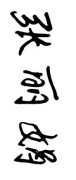 撰写：  系主任审核签名：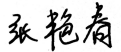 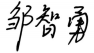 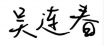 审核时间：  2021.3                     专业毕业要求关联LO11：理解他人的观点，尊重他人的价值观，能在不同场合用书面或口头形式进行有效沟通。LO21：学生能根据环境需要确定自己的学习目标，并主动地通过搜集信息、分析信息、讨论、实践、质疑、创造等方法来实现学习目标。LO31: 掌握扎实的英语语言基础知识，培养扎实的语言基本功和听、说、读、写、译等语言应用能力。LO32: 掌握英语语言学、文学等相关知识，具备文学欣赏与文本分析能力。LO33：了解中西文化差异和跨文化的理论知识，具备较强的跨文化沟通能力。LO34：掌握商务实践知识，具有较强的外贸实务操作能力。LO35：掌握中小学英语教育基础知识和教学理论，具备开展英语教学的能力。LO36: 掌握现代教育技术和文献检索、资料查询的方法，具备初步的教学科研能力。LO41：遵守纪律、守信守责；具有耐挫折、抗压力的能力。LO51：同群体保持良好的合作关系，做集体中的积极成员；善于从多个维度思考问题，利用自己的知识与实践来提出新设想。LO61：具备一定的信息素养，并能在工作中应用信息技术解决问题。LO71：愿意服务他人、服务企业、服务社会；为人热忱，富于爱心，懂得感恩（“感恩、回报、爱心”为我校校训内容之一）LO81：具有初步的第二外语表达沟通能力,有国际竞争与合作意识。序号课程预期学习成果课程目标（细化的预期学习成果）教与学方式评价方式1LO112能够应用书面或口头形式，阐释自己的观点，有效沟通。任课教师布置阅读材料，学生分组进行自主阅读、查阅资料。学生根据要求在课上以PPT的形式进行口头汇报。口头评价2LO3231.了解语言的本质与基本特征；掌握英语语音、音位、形态、句法、语义、语用方面的基本框架。教师布置阅读任务，让学生课前预习，并在课堂内进行讨论、提问等。口头评价/纸笔测试2LO3232.知道语言与大脑、社会、文化、外语教学的关系，理解语言习得基本规律以及语言的各种社会特征和功能。教师通过课堂讲授进行示范、并组织学生进行讨论。口头评价/纸笔测试2LO3233.运用语言学理论对语言现象进行分析。教师指导学生进行分组讨论、学生经过讨论进行口头展示。同伴互评/纸笔测试3LO36掌握现代教育技术和文献检索、资料查询的方法，具备初步的教学科研能力。了解现代语言学的主要研究方法并进行有效的文献选读和综述。教师通过实例和课堂示范教授文献检索、资料查询的方法，学生课后自选题目，进行文献综述。实做评价章节知识点和能力要求教学难点理论/实践课时数1理解语言学的定义、研究范围及语言学的几对基本概念；理解语言的定义、特征及功能。理解Designfeaturesoflanguage理论 3课时2理解什么是语音学和音系学；知道人体发音器官的构造和发音原理；理解标音法、辅音及元音的语音分类、音位的对立、互补分布、最小对立和超音段特征；了解音位学的一些基本规则。理解phonemiccontrast, complementarydistributionandminimalpair理论 3课时3了解词的分类、内部结构和构词规则；理解派生词素和曲折词素；知道构词的形态学规则。区分derivationalandinflectionalmorphemes。理论 2课时4了解句法学的定义及范畴;理解短语成分及结构规则；了解转换;运用phrasestructurerule对短语进行分析。理论 3课时5了解语义学的定义以及关于意义研究的一些观点;理解并能辨析词汇意义的主要意义关系；了解句子之间的意义关系，能够进行意义分析;理解并运用“contrastive analysis”。理论 3课时6理解语用学定义；理解言语行为理论，并会运用该理论分析语言交际中的“行事行为”；理解会话的合作原则。运用“Principleofconversation”对对话进行分析。理论 3课时7理解语言的语音变化；理解语言的形态变化和句法变化；理解语言的词汇变化和语义变化；了解语言发展的最新态势及变化的原因。理解“CaseGrammar”。理论 3课时8了解语言与社会的相关性；理解社会语言（语言和社会之间的关系）的研究途径；了解语言社区和言语变体；了解双语现象和双语。理解“diglossiaandCreole” 。理论 2课时9理解语言与文化的关系；理解“萨皮尔-沃尔夫假说”；了解文化差异的语言证据；理解“Sapir-WhorfHypothesis”。理论 2课时10了解儿童语言习得的主要理论； 理解影响语言习得的因素；知道儿童语言发展的阶段。理解“CriticalPeriodHypothesis”的含义。理论 4课时11了解第二语言习得与第一语言习得之间的联系；了解连续外语学习模式的对比点;理解中介语及中介语的特征；理解本族语在第二语言学习中的作用；了解第二语言学习模式及输入假说；理解第二语言学习中的个体差异。理解“Interlanguage”的含义及作用。理论 4课时序号实验名称主要内容实验时数实验类型备注序号各阶段名称实践主要内容天数/周数备注总评构成（1+X）评价方式占比1期终考试55%X1课堂测验(chapter 1-4)15%X2PPT课堂汇报15%X3作业（预习题、复习题）15%